Root’s First Grade Supply List (2017-2018) 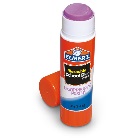 1 standard size book bag (no wheels)A durable water bottle to have at snack/ recess1 pair of headphones (not earbuds)24 count Crayola twistable crayons1 pair of Fiskars’ scissors(6 count) Elmer’s glue sticks (6g.)(4 count) black EXPO dry erase markers(2 count) Pink Pearl erasers1 box of Kleenex1 container of Clorox wipes1 refill roll of Scotch tape2 boxes of Band-Aids4 pack of play-dohBoys- 1 bottle of hand sanitizerBoys- 1 pack of 25 count Ziplock Sandwich bagsGirls- 1 pack of 25 count (16oz.) plastic cupsGirls- 1 pack of 25 count Ziplock Gallon bags